Dallas County Food Challenge		January 21, 2016 / 8:00 AMJunior and Intermediate Scorecard-Presentation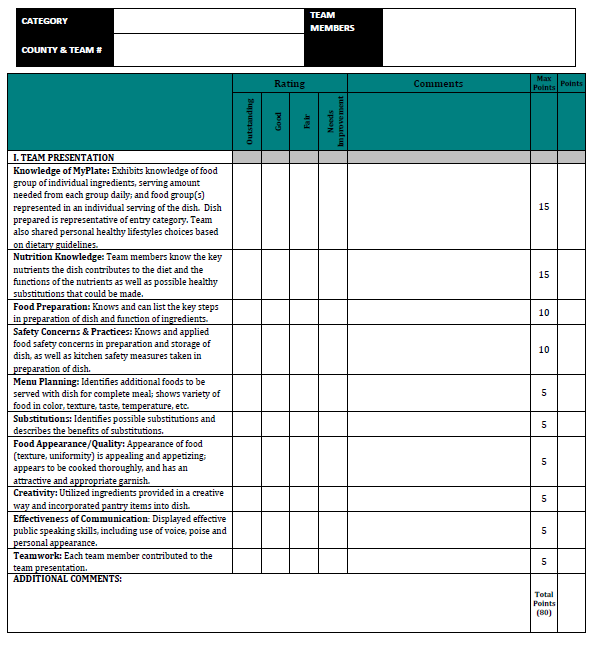 Dallas County Food Challenge		January 21, 2016 / 8:00 AMJunior and Intermediate Food Challenge Worksheet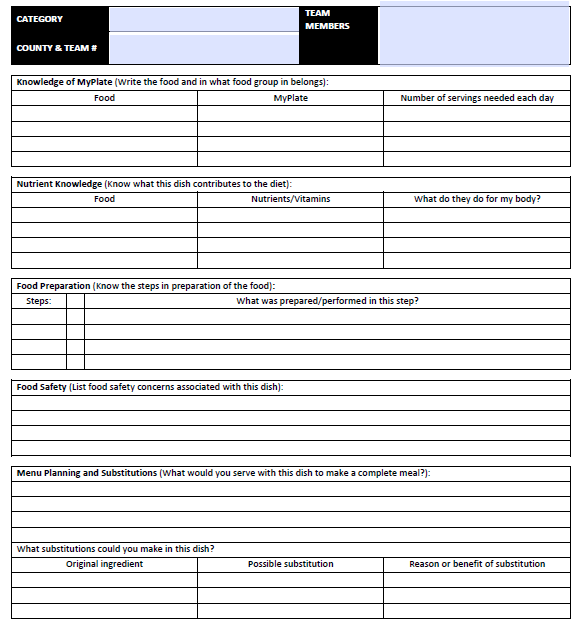 Dallas County Food Show			January 21, 2016 / 12:30 PMSenior Food Show WorksheetDallas County Food Show			January 21, 2016 / 12:30 PM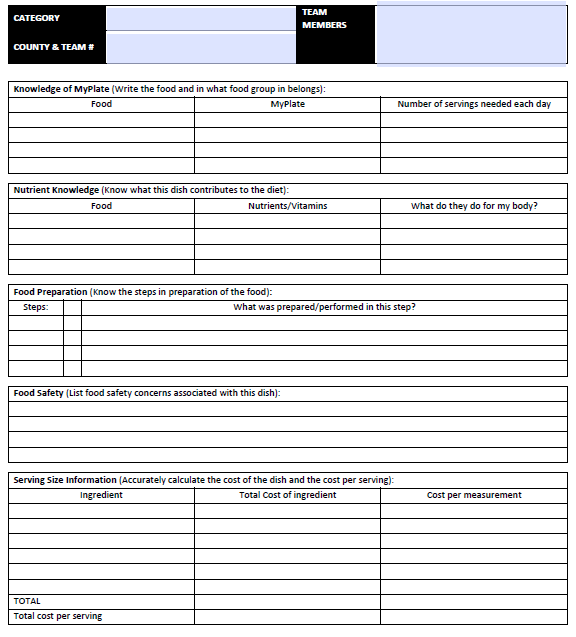 Senior Food Challenge Score Card 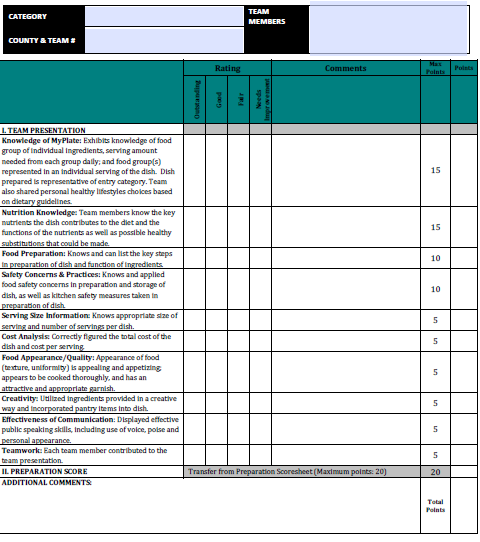 